GEOGRAPHIE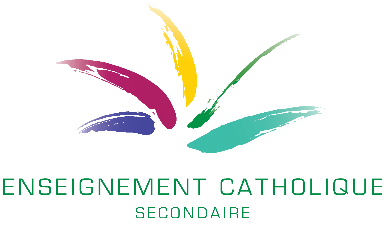 Dans ce document vous trouverez les éléments suivants :Précisions en ce qui concerne les apprentissages à mettre en place avant la fin de l’annéeContacts utilesTableau : les essentiels des apprentissages d’ici juin 2020Notes et conseils pour utiliser efficacement les situations d’apprentissage dans le cadre de cours à distancePrécisions en ce qui concerne les apprentissages à mettre en place avant la fin de l’annéeLes essentiels des apprentissages résumés sur la page suivante résultent d’un choix éclairé par des personnes de la FESeC qui ont l’expertise des programmes de la discipline, qui ont une vue globale du parcours d’apprentissage dans le secondaire et dans les différentes filières et qui contribuent depuis plusieurs années aux évaluations externes. Ces éléments sont donc ceux sur lesquels il faudra se focaliser d’ici la fin de l’année.Comment mettre en évidence les priorités des apprentissages d’ici la fin de l’année ?Parcourez les essentiels ci-dessous et repérez ceux pour lesquels vous avez déjà pu réaliser des apprentissages avant le confinement et pour lesquels vous disposez d’informations par des évaluations.Cochez ces éléments.Vous avez maintenant une vue des éléments qui n’ont pas encore été appris ou pour lesquels vous ne disposez pas d’information à propos du niveau de maitrise.Contacts utilesEn cas de problème, n’hésitez pas à prendre contactPrioritairement :Pour l’EDM : marianne.quitin@segec.bePour la formation historique et géographique (qualifiant): 
axelle.delval@segec.be ou celine.demoustier@segec.be Pour l’histoire : pascale.lambrechts@segec.be ou celine.demoustier@segec.bePour la formation géographique : marc.deprez@segec.beTableau : les essentiels des apprentissages d’ici juin 2020Cochez ce qui a déjà été appris et validé, ce qui reste constitue les priorités d’ici la fin de l’année.Notes et conseils pour utiliser efficacement les situations d’apprentissage dans le cadre de cours à distanceDans le tableau des « incontournables », des exemples de situations d’apprentissage sont proposés. Toutes les situations d’apprentissage sont accessibles sur http://geo.scienceshumaines.be/wordpress/?page_id=732 Les situations d’apprentissage s’organisent de la manière suivante :Une contextualisation (objet général de l’apprentissage)Les supports documentaires : l’accent est porté sur les outils numériques que l’élève pourra utiliser à distance.Les consignes : elles précisent ce qui est attendu de l’élève en termes de production. Cette production est le reflet du niveau de maitrise de l’apprentissage.
Il faut s’assurer que la forme de la production ne constitue pas un obstacle à sa réalisation.Un exemple de production attendue.
Attention, si les élèves n’ont pas les savoir-faire et/ou le matériel suffisants pour atteindre la production attendue, il est nécessaire d’adapter les consignes.Un exemple de structuration des acquis.
Au-delà de l’exercice d’apprentissage, il est indispensable de structurer ce qui a été appris. Il est nécessaire de donner le temps aux élèves de revenir sur ce qui a été appris. Les exemples ne reprennent pas tout le développement qui s’impose dans cette partie et qui sera fonction des prérequis variables en fonction des classes. Un exemple de grille d’évaluation. 
Attention, cette dernière ne vise pas à sanctionner les élèves, mais à vous donner des indicateurs afin d’évaluer le degré de maitrise de ce qui a été appris. SI la maitrise n’est pas suffisante, cela indique qu’il faudra revenir sur les apprentissages d’une autre manière.Conseils pour utiliser efficacement ces situations d’apprentissage dans le cadre d’un enseignement à distanceDans la situation d’apprentissage proposée, faites un copier-coller des points 2 et 3 (les documents et les consignes). Adaptez éventuellement les consignes de manière à vous assurer qu’elles sont accessibles à l’ensemble de vos élèves. Vérifiez que l’élève a les savoir-faire suffisants pour réaliser la production attendue. Si ce n’est pas le cas, prévoyez un support (procédure, assistance en ligne…) pour permettre aux élèves de réaliser la tâche.Ajoutez à ces consignes le délai pour l’envoi de la production et les modalités pour la communication de la production.La grille d’évaluation est proposée afin de vous donner les indicateurs qui vous permettront d’apprécier la qualité des apprentissages et d’envisager, si nécessaire, d’autres situations pour remédier aux éventuelles lacunes.Compétences (démarche géographique)Types de productions attenduesCe que l’élève peut faire comme analyse spatiale sur des cas nouveauxC1 : Traiter des informations  décrire la répartition spatiale de l’objet étudié de manière à mettre en évidence des disparités spatialesC4 : communiquer des répartitions ou des liens avec des représentations de l’espace Caractériser des disparités spatiales (socioéconomiques):en annotant une carte dans le respect des règles de cartographie ;en réalisant un texte qui utilise le vocabulaire adéquat et des repères spatiaux pertinents. Caractériser une organisation spatiale sur la base de l’occupation du solen annotant une carte dans le respect des règles de cartographie ;en réalisant un texte qui utilise le vocabulaire adéquat et des repères spatiaux pertinents.Ce que l’élève peut faire comme analyse spatiale sur des cas nouveauxC2 : mettre en relation des informations pour justifier des répartitions spatiales ou des disparités spatialesC3 : mobiliser des modèles et théories pour justifier des répartitions spatiales ou des disparités spatialesC4 : communiquer des répartitions ou des liens avec des représentations de l’espaceC5 : prendre une position en prenant appui sur les 4 points ci-dessus (arguments et outils de la géographie) Justifier des disparités spatiales (N/S ou S/S) en mobilisant soit des composantes de l’espace (supports documentaires), soit en faisant référence à des répartitions spatiales connues, soit en faisant référence à des modèles ou des théories.Le cas du Covid-19 Justifier des flux comme conséquences de disparités entre des espaces pour expliciter le concept de mondialisation ;Le cas de l'Europe et de l'Amérique latine Justifier des flux comme conséquences de disparités entre des espaces pour expliciter le concept de migration ;Mouvements de personnes et conditions de vie Justifier des tensions comme conséquences de disparités spatiales ou d’inégales répartitions entre des ressources et des populations Le cas du coltanSavoirsAttendusRépartitions spatiales / repères spatiauxLes principaux espaces peuplés et peu peuplés  L’élève peut représenter schématiquement les principaux espaces peuplés et peu peuplés sur une carte vierge et les nommer.
L’élève peut localiser et nommer les principales aires urbaines figurées sur une carteLes principaux espaces peuplés : Asie de l’Est (Chine), Asie du Sud (Inde, Pakistan), Indonésie, Golfe de Guinée (Nigéria), Région des Grands Lacs africains, Est de l’Amérique du Nord, EuropeLes principaux espaces peu peuplés : Amazonie, cuvette du Congo, Bornéo, Sahara, centre de l’Australie, péninsule arabique, Gobi, Nord du 60e parallèle Nord, Antarctique, Himalaya, Rocheuses, Andes.Les 15 principales aires urbaines au niveau mondial : Tokyo, Delhi, Shanghai, São Paulo, Mumbai (Bombay), Ciudad de México (Mexico City), Beijing, Kinki M.M.A. (Osaka), Al-Qahirah (Le Caire), New York, Dhaka, Karachi, Buenos Aires, Kolkata (Calcutta), Istanbul.Répartitions spatiales / repères spatiauxLes principaux ensembles orohydrographiques  L’élève peut représenter schématiquement les principaux reliefs sur une carte vierge et les nommer : Himalaya, Rocheuses, Andes, Rift africain.L’élève peut nommer les principaux fleuves figurés sur une carte : Amazone, Mississippi, Gange, Huang He, Yangzi Jiang, Congo, Nil, Mékong, Indus, Brahmapoutre.Les notions essentielles Organisation de l’espace, disparités socioéconomiques, développement, mondialisation et migrations, tension spatialeUtiliser ces notions ou des éléments relatifs à ces notions à bon escient dans le cadre de l’exercice des compétences énoncées plus haut.